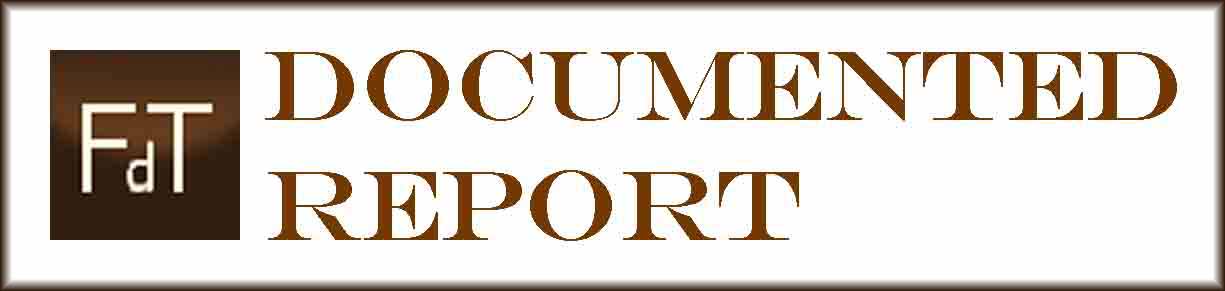 The Marcos Ramírez FamilyA Documented Research Report by Bob Wirt and Louisa Madrid Version 4, March 20, 2011The Marcos Ramírez family can be traced back to the late 1700’s in the Ojinaga, Chihuahua, Mexico area.  Some of his descendants immigrated to the United States and several great-grandchildren and great-great-grandchildren lived in the Terlingua area in the early 1900’s.
Marcos Ramírez married Jesús Aguilar.  They had six children: 1.  Daughter Juana Maria Ramírez was baptized in Jesús Nazareno Temple in Ojinaga November 13, 1794.2.      Son Pablo Jose Ramírez was baptized in Jesús Nazareno Temple January 31, 1797.  

3.      Daughter Maria Maximiliana Bartola Ramírez was baptized in Jesús Nazareno Temple August 24, 1800. 
4.      Son Ireneo Ramírez was baptized in Jesús Nazareno Temple in Ojinaga April 27, 1802.  He married Dorotea Lugo May 15, 1823 in Jesús Nazareno Temple.  She was the daughter of Jose de la Luz Lugo and Mariana Caballero.  Ireneo and Dorotea had two children: 
     A.      Son Luis Ramírez was born circa 1825.  He married Dominga Leyva October 11, 1847 in Jesús Nazareno Temple.  (see below for their family).     B.      Son Juan Ramírez married Guadalupe Contreras November 24, 1859 in Jesús Nazareno Temple.  They had two children:          (1)   Daughter Jesús Ramírez was born in 1863 and died the same year.  She was buried at Jesús Nazareno Temple on May 2, 1863.          (2)   Daughter Praxedis Ramírez was born in 1875.  She married Filberto Vásquez in Jesús Nazareno Temple, Ojinaga on February 1, 1892.Ireneo Ramírez later married Elena Viscaino circa 1850.  She was the daughter of Jose and Elena Viscaino.  They had one child:     C.      Son Quirino Ramírez was born in 1854.  He married Nemencia Caño September 9, 1874 in Jesús Nazareno Temple.  Nemencia was born in Ojinaga in 1859. 

Ireneo died in August 1870 and is buried in Presidio del Norte, Chihuahua, Mexico.  

5.      Daughter Eusebia Ramírez was born in 1805.  She was baptized in Jesús Nazareno Temple March 7, 1805.  She married Antonio Gonzalez.  Eusebia died in February 1876 and was buried in Presidio del Norte, Chihuahua, Mexico on February 4, 1876.  Eusebia and Antonio had two children: 
     A.      Son Gabriel Gonzalez was born in 1846 in Ojinaga, Mexico.  He married Germana Luján on August 10, 1869 in Jesús Nazareno Temple, Ojinaga.  She was the daughter of Primo Luján and Fabiana Medina.  Gabriel and Germana had one child:
          (1)   Daughter Barbara Gonzalez was born in 1876.  She married Tomas Madrid May 30, 1892 in Jesús Nazareno Temple, Ojinaga.
     B.      Son Eulogio Ramírez was born in Ojinaga, Mexico in 1848, He married Hijinia Sartucho in Jesús Nazareno Temple, Ojinaga February 10, 1868.
6.      Daughter Maria Teresa Ramírez was baptized in Jesús Nazareno Temple October 15, 1807.  

The Luis Ramírez Family
Luis Ramírez married Dominga Leyva October 11, 1847 in Jesús Nazareno Temple, Ojinaga.  She was the daughter of Juan Leyva and Micaela Valdez.  Luis and his family lived in Ojinaga until 1859, when they moved to Presidio, Texas, where he was working as a farmer. They were still in Presidio in 1870, but by 1880 they had moved to the Fort Stockton area.  Luis and Dominga had 11 children: 

1.      Son Eduardo Ramírez was born circa 1848 in Mexico.  He died in 1867 and was buried June 3, 1867 in Presidio del Norte, Chihuahua, Mexico.  

2.    Son Bernabe Ramírez was born in 1849 in Ojinaga, Mexico.  He was baptized in Jesús Nazareno Temple June 17, 1850 and married Longina Acosta November 14, 1870 in the same church.  Longina was the daughter of Anastacio Acosta and Refugia Herrera and was born in Ojinaga in 1850.  By 1875 Bernabe and Longina had settled in Fort Stockton, Texas where he worked as a farmer. However, they moved to Lajitas, at least briefly; daughter Inez was born there in 1881. Bernabe and Longina had five children:

     A.      Daughter Regina Ramírez was born in Texas circa 1872 and in 1880 was living in Fort Stockton with her parents.  
     B.     Daughter Petra Ramírez was born April 23, 1875 in Fort Stockton and was living there with her parents in 1880. She married Isidoro Gonzales in Fort Stockton February 13, 1890. He was the son of Saturnino Gonzales and Guillerma Onsurez. Petra lived in El Paso, Texas from 1921 to 1957.  She died in El Paso of Cerebral Thrombosis September 11, 1957 and is buried in Evergreen Cemetery, El Paso. Petra and Isidoro had two children:
        (1)   Son Ricardo Gonzales was born in Texas in 1890. He died of emphysema in Alpine July 1, 1924 and was buried in Fort Stockton.
        (2)   Son Genaro Ramírez Gonzales was born September 17, 1898 in Fort Stockton. From 1955 to 1975 he lived in Odessa, where he worked as a laborer in the construction industry. He died of a stroke in Medical Center Hospital, Odessa, on January 5, 1975 and is buried in the Odessa Cemetery.

     C.      Daughter Alejandra Ramírez was born circa 1877 in Fort Stockton and was living there with her parents in 1880.

     D.     Son Felipe Ramírez was born in Fort Stockton in 1880.

    E.  Daughter Inez Ramírez was born February 4, 1881 in Lajitas, Texas. She married Jose Gonzales in Terlingua on December 2, 1900. They were married by Father Brocardus and their witnesses were Teofilo Luján and Marcelina Chavarria. Jose was the son of Eulogio Gonzales and Simona Quintela. They lived in the Lajitas area until around 1912, when they moved to Fort Stockton. In Fort Stockton Jose worked as a cook. Jose died in Fort Stockton of apoplexy April 17, 1935. Inez died of a stroke in Memorial Hospital, Fort Stockton on October 23, 1965. Both are buried in Fort Stockton. Inez and Jose had five children:
        (1)   Son Carlos Gonzales was born November 4, 1901, probably in Lajitas. In his adult life he lived in Fort Stockton, where he owned and operated a gas station. He died of renal failure in Memorial Hospital, Fort Stockton, on October 12, 1972 and is buried in St. Joseph’s Cemetery, Fort Stockton.
        (2)   Son Gomecindo Gonzales was born January 13, 1904. He was baptized April 29, 1904 in Lajitas by Father Brocardus. His godparents were Camilo Terrazas and Agustina Posta.
        (3)   Son Jose Gonzales was born February 25, 1906 in Texas. He was baptized in Lajitas April 20, 1906 by Father Brocardus. His godparents were Seferino Torres and Dolores Franco. Jose lived most of his life in Fort Stockton, where he worked as a carpenter. He died of heart problems at his home February 10, 1971 and is buried in St. Joseph’s Cemetery, Fort Stockton.
        (4)   Daughter Juana Gonzales was born March 8, 1910 and was baptized April 22, 1910 in Lajitas by Father Brocardus. Her godparents were Refugio Torres and Lucila Navarro.
        (5)   Son Manuel R. Gonzales was born July 13, 1925 in Fort Stockton. He was a Veteran of World War II. From 1950 to 1976 he lived in Odessa, where he operated a dry cleaning business. He died of complications of colon cancer in Medical Center Hospital, Odessa, on January 7, 1976 and is buried in Odessa Cemetery. His wife Esther survived him.

3.      Daughter Luciana Ramírez was born in 1852 in Ojinaga.  She was baptized January 19, 1853 in Jesús Nazareno Temple.  She married Marcelo Baiza November 28, 1873 in the same church.  He was born in Ojinaga in 1853, the son of Candelario Baiza and Filomena Ramos.  In 1880 the couple and their first four children were living in the Fort Stockton area, where Marcelo was working as a farmer.  Luciana and Marcelo had twelve children.   See http://www.lifebeforetheruins.com/marcelo-baeza.html for details and more information on the Baeza family.

    4.      Daughter Pascuala Ramírez was born in 1860 in Mexico.  She married Carlos Acosta on December 14, 1884 in Jesús Nazareno Temple, Ojinaga.  He was the son of Juan Jose Acosta and Lucia Dominguez and was born in San Carlos, Mexico on November 4, 1847.  By early 1900, Carlos and Pascuala had settled in the Terlingua area, very likely in Terlingua de Abajo where his uncle, Vidal Acosta, settled with his family at about the same time.  Carlos apparently engaged in a variety of activities to make a living.  Between October 1916 and December 1918 he sold over 49 cords of fuel wood to the Study Butte Mining Company for $376.90 and in April 1918 he sold 123 cross ties to the same company for $12.30.  In November and December 1924 Carlos received $57.61 for cotton sold to the La Harmonia Company in Castolon.  He was an occasional customer at the La Harmonia Store from September 1921 to December 1926, but other than the cotton sold in 1924 there is no indication that he worked there or sold produce there.  Carlos died on July 19, 1934, possibly of prostatic cancer, and was buried in the Acosta family cemetery (Chapel Hill 2) in Terlingua de Abajo on the following day.  Pascuala was still in Terlingua de Abajo in 1930, but no information is available after that.  Carlos and Pascuala had no children, but between 1900 and 1904 they were chosen as godparents for ten local children.  All were baptized in Terlingua.  

5.      Daughter Gabina Ramírez was born in 1856 in Ojinaga.  She married Espiridon Sanchez in Jesús Nazareno Temple February 21, 1870.  He was born in Ojinaga in 1851, the son of Valentin Sanchez and Carmen Flores.  They had one child:

     A.      Maria Del Carmen Sanchez was born in 1876.  She married Pedro Ontiveros in Jesús Nazareno Temple on February 2, 1896.

6.      Son Juan Climaco Ramírez was born in Mexico circa 1857.  In 1870 he was living with his parents in Presidio.  He married Petronila Licon and in 1880 they were living in Fort Stockton.  Soon afterward they moved to San Antonio, Chihuahua, Mexico.  They had four children: 
     A.      Son Juan Climaco Ramírez, Jr.  He was married twice.  His first wife was Diega Luján and they had one child:
          (1)   Daughter Maria Silverta Ramírez was born December 31st, 1908.  She died in Carlsbad, New Mexico, February 5th, 1998.  She was married to Andres Carrasco.

     Juan Junior’s second wife was Simona Hinojos.  They both died in Carlsbad, New Mexico and are buried there.  They had eight children:
          (1)   Son Julian Ramírez.  
          (2)   Son Santiago Ramírez
          (3)   Son Cecilio Ramírez
          (4)   Daughter Martina Ramírez.  Her married name was Lara.  
          (5)   Daughter Soledad Ramírez was born September 28, 1926. She died January 2, 2011 in El Paso. Her married name was Nabham.  
          (6)   Daughter Epifania Ramírez.  She married Zeke Hernandez.  
          (7)   Daughter Dominga Ramírez.  She married Lorenzo Martinez.  
          (8)   Daughter Petronila Ramírez.  She married Felipe Cortez.  
     B.      Daughter Tomasita Ramírez.
     C.      Daughter Andrea Ramírez.
     D.     Daughter Josefina Ramírez.

7.      Daughter Donaciana Ramírez was born May 24, 1859 in Mexico.  She married Romaldo Chavarria (brother of Severiano Chavarria) on July 4, 1877.  They lived in Fort Stockton from 1917 to 1941.  She died in Fort Stockton August 27, 1941 and is buried there.  They had four children.
     A.      Daughter Carlota Chavarria married Francisco Hernandez.  They lived in the Terlingua area 1907-1910, but were living in Fort Stockton in 1920.  They had three children:
          (1)   Son Alberto Hernandez was born July 12, 1907 and was baptized in Terlingua by Father Brocardus September 15, 1907.  His godparents were Ruperto Chavarria and Angelita Galindo.  He was living with his parents in Fort Stockton in 1920.  He died June 30, 1932 in Fort Stockton and is buried in the Fort Stockton Catholic Cemetery.
          (2)   Daughter Ignacia Hernandez was born in 1908.  She was living with her parents in Fort Stockton in 1920.
          (3)   Daughter Serapia Hernandez was born November 14, 1909 and was baptized in Terlingua on April 24, 1910 by Father Brocardus.  Her godparents were Ruperto Chavarria and Angelita Galindo.  She died August 25, 1920 in Fort Stockton of diphtheria and is buried in the Fort Stockton Catholic Cemetery.
    B.  Daughter Mauricia Chavarria was born circa 1878 in Fort Stockton. She married Preciliano Quintela in Terlingua December 2, 1900. They were married by Father Brocardus and their witnesses were Ruperto and Fernanda Chavarria. Preciliano was born circa 1886 in Texas and was the son of Proto Quintela and Josefa Gonzales. Until at least 1910 Mauricia and Preciliano lived in the Terlingua area, where Preciliano worked on ranches and at odd jobs. They had six children:
        (1)   Daughter Facunda Quintela was born November 27, 1899. She was baptized May 20, 1900 in Terlingua by Father Brocardus. Her godparents were Carlos Acosta and Pascuala Ramírez.
        (2)   Son Martin Quintela was born January 30, 1903 in Terlingua.
        (3)   Son Julio Quintela was born April 12, 1904 in Terlingua and was baptized there by Father Brocardus October 8, 1904. His godparents were Felicito Dominguez and Braulia Baeza. Julio died in Fort Stockton May 23, 2001 and is buried in St. Joseph’s Cemetery. He married Antonia Olivas.
        (4)   Daughter Josefa Quintela, twin of Maria, was born July 11, 1907 in Terlingua and was baptized there by Father Brocardus September 18, 1907. Her godparents were Ponciano Porras and Natividad Gomez.
        (5)   Daughter Maria Quintela, twin of Josefa, was born July 11, 1907 in Terlingua and was baptized there by Father Brocardus September 18, 1907. Her godparents were Ponciano Porras and Natividad Gomez.
        (6)   Son Inocente Quintela was born December 28, 1909 in Terlingua and was baptized there by Father Brocardus April 24, 1910. His godparents were Sebastion Acosta and Marcelina Tercero.

     C.      Daughter Eulalia Chavarria was born in 1880 in Fort Stockton.
     D.      Son Guadalupe Chavarria was born December 12, 1895 in Mexico.  He lived in Fort Stockton from 1910 to 1975, where he worked as a ranch laborer.  He died of a stroke on December 5, 1974 in Fort Stockton Memorial Hospital.  He is buried in Saint Joseph’s Catholic Cemetery, Fort Stockton.

8.      Daughter Rita Ramírez was born in 1861 in Presidio, Texas.  She married Severiano Chavarria on February 7, 1876 in Fort Stockton.  They had 18 children.  Severiano brought his family to the Castolon area from Fort Stockton around 1885 and settled at a site that later became known as La Coyota, about two miles west of Castolon.  He was the earliest known settler in the area.  (See future Chavarria Page for family details).  Severiano died in 1925 and is buried in the La Coyota Cemetery. Rita died in Fort Stockton February 26, 1941 and is buried there.

9.      Daughter Antonia Ramírez was born circa 1862 in Presidio.  She married Jose Acosta and they had as many as 24 children:
(This report is under development and will be published at a later date. Please check to "What's New" page occasionally for notice of publication).
     
10.  Daughter Francisca Ramírez was born in 1871 in Presidio, Texas.  She married Teodoro Villa on February 6, 1886 in Jesús Nazareno Temple in Ojinaga.  He was born in 1860 and was the son of Macedonio Villa and Manuela Luján.

11.  Son Eduardo Ramírez was born in 1876.  He married Maria Paz Dominguez in Jesús Nazareno Temple on November 6, 1899.  They lived in the Terlingua area from 1900 to 1909.  They had five children:
     A.      Daughter Ricarda Ramírez was born on April 3, 1902 and was baptized in Terlingua on April 13, 1902 by Father Brocardus.  Her godparents were Sixto Chavarria and Maria Hinojos.
      B.      Son Martin Ramírez was born January 30, 1904 and was baptized April 30, 1904 in Terlingua by Father Brocardus.  His godparents were Sixto Chavarria and Maria Hinojos.
     C.      Daughter Ignacia Ramírez was born on February 1, 1906 in Texas and was baptized on April 22, 1906 by Father Brocardus in Terlingua.  Her godparents were Sixto Chavarria and Maria Hinojos.
     D.     Daughter Balen Ramírez was born on January 26, 1908 and was baptized in Terlingua by Father Brocardus on May 2, 1908.  Her godparents were Benito Urias and Isidora Chavez.
      E.      Son Silvestre Ramírez was born on December 31, 1909, probably in the Terlingua area.  He was baptized April 24, 1910 in Terlingua by Father Brocardus.  His godparents were Antonio Urias and Rosa Taylor.


Notes:

(a) Father Brocardus was from St.  Joseph’s Catholic Church in Fort Davis, Texas.  Between 1899 and 1910 he visited the southern Brewster County area to perform baptisms, marriages, and other religious ceremonies about every six months.

(b) A full account of this and related events can be found in Kenneth B. Ragsdale’s Big Bend Country, Chapter 6. 

(c) The wedding was recorded in the records of St.  Agnes Church in Terlingua, Texas but the site of the event was not given. 

(d) In his younger years Santos Jr. was a shoe shine boy in Alpine, and one of his regular customers was Dan Blocker, star of the television program Bonanza. Because of this association Santos acquired the nickname "Blocker".

 
Sources:

         Census records from Brewster, Pecos and Presidio Counties in Texas and the State of Chihuahua, Mexico.
         Marriage, baptism and burial records from Jesús Nazareno Temple in Ojinaga, Chihuahua, Mexico accessed via the FamilySearch Web Site
         Brewster, Presidio, Pecos, Midland, El Paso and Howard County, Texas death records.
         Brewster County birth records
         Brewster County land records
         Baptism and Marriage records from St.  Joseph’s Catholic Church in Fort Davis, copies from Archives of the Big Bend, Sul Ross State University, Alpine, TX
         Microfilm copies of records from St.  Agnes Catholic Church in Terlingua, held by the Latter Day Saints Church.
         Louisa Madrid Family Research.
         Kenneth B. Ragsdale’s Big Bend Country Land of the Unexpected, Texas A&M University Press, College Station, TX
         Personal testimony to Bob Wirt.Copyright  2010 by Bob Wirt; all rights reserved.
This work may not be copied or used in whole or part for publication without the written consent of the author.
Individuals may use this information freely to develop and maintain family histories for their personal use.